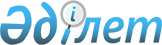 О переименовании улицыРешение акима Абайского сельского округа Курчумского района Восточно-Казахстанской области от 15 марта 2022 года № 1. Зарегистрировано в Министерстве юстиции Республики Казахстан 28 марта 2022 года № 27238
      В соответствии с подпунктом 4) статьи 14 Закона Республики Казахстан "Об административно-территориальном устройстве Республики Казахстан", пунктом 2 статьи 35 Закона Республики Казахстан "О местном государственном управлении и самоуправлении в Республике Казахстан", на основании заключения Восточно-Казахстанской областной ономастической комиссии от 11 июня 2021 года и учитывая мнение жителей села Теректыбулак Абайского сельского округа РЕШИЛ:
      1. Переименовать улицу Советская в селе Теректыбулак Абайского сельского округа в улицу Ынтымақ.
      2. Государственному учреждению "Аппарат акима Абайского сельского округа Курчумского района Восточно-Казахстанской области" в установленном законодательством Республики Казахстан порядке обеспечить:
      1) государственную регистрацию настоящего решения в Министерстве юстиции Республики Казахстан;
      2) размещение настоящего решения на интернет-ресурсе акимата Курчумского района после его официального опубликования.
      3. Контроль за исполнением настоящего решения оставляю за собой.
      4. Настоящее решение вводится в действие по истечении десяти календарных дней после дня его первого официального опубликования.
					© 2012. РГП на ПХВ «Институт законодательства и правовой информации Республики Казахстан» Министерства юстиции Республики Казахстан
				
      Аким Абайского сельского  округа Курчумского района 

Т. Бактияров
